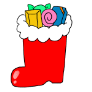 　　　　　　　　　　　　　　　　　　　　　　　　　　　　　　　　平成３０年１２月　　　　　　　　　　　　　　　　　　　　　　　　　労働・保険ニュース[№231] 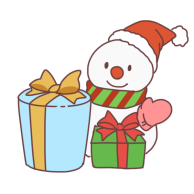 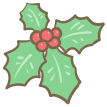 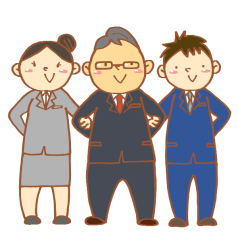 　　　　　　　　　　働き方改革推進法の施行時期2019（Ｈ31）　　　2020　　　　2021　　　　2022　　　　　　　　　　　　　　　　4.1　　　　　　　4.1　　　　　4.1　　　　　4.1時間外労働の上限規制同一労働同一賃金関連（パートタイム労働法）　（労働者派遣業）その他の改正項目（高度プロ制度、フレックスタイム制度、年次有給休暇の消化義務、勤務間インターバルの努力義務、産業医の権限強化等）その他の改正項目で時間外60時間超の中小企業の割増賃金率は2023.4.1から50％以上になります。※2019年4月から施行される年次有給休暇の消化義務については、詳細をあらためてご案内いたします。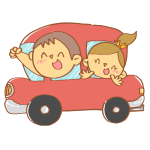 年次有給休暇の時季指定義務　　　　　　　　　　　　　　　―２０１９．４．1から―2019年4月から年10日以上の年次有給休暇が付与される労働者に対して、年次有給休暇の日数のうち年5日については、使用者が時季を指定して取得させることが義務付けられます。　　　2019　　　　　　10日付与（基準日）　　　　　　　　　2020　　　　●　　　　　　　　　●　　　　　　　　　　　　　　　　　●　　　4/1入社　　　　　　10/1　　　　　　　　　　　　　　　9/30　　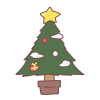 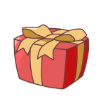 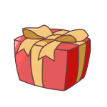 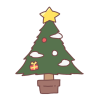 年末年始の休暇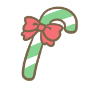 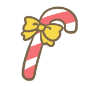 　　12/29～1/3　休ませていただきますので、ご迷惑をおかけし致しますが　　よろしくお願い致します。社会保険労務士法人オフィスＣＯＡ・中小企業労働保険協会TEL 0985-25-1200  　FAX 0985-25-2378E-mail：oosaki@bronze.ocn.ne.jp    ✱　　HP：//www.office-coa.net